APPLICATION FOR ADDED ENDORSEMENTSOLICITUD PARA AGREGAR UN ENDOSO Solo para Validación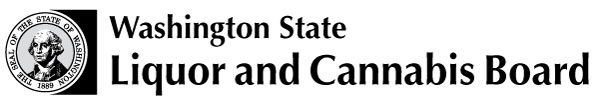 Licensing and Regulation PO Box 3724Seattle, WA 98124-3724Teléfono: 360-664-1600www.lcb.wa.govLas tarifas de cada endoso están incluidas a continuación.Haga su cheque bancario a favor de WSLCB.Envíe el cheque por correo a Licensing and Regulation, PO Box 3724, Seattle, WA 98124-3724.Si tiene alguna pregunta, llame a Servicio al Cliente al 360-664-1600.Licencia de Bebidas Alcohólicas Actual:Tipo de Licencia de Bebidas Alcohólicas
     Tipo de Licencia de Bebidas Alcohólicas
     Identificación Comercial (UBI#):Nombre(s) del/de los Licenciatario(s):Nombre(s) del/de los Licenciatario(s):Nombre(s) del/de los Licenciatario(s):Nombre(s) del/de los Licenciatario(s):Dirección de Envíos:Dirección de Envíos:Dirección de Envíos:Dirección de Envíos:Nombre de la Persona de Contacto:Nombre de la Persona de Contacto:Correo Electrónico:Correo Electrónico:Teléfono:Teléfono:Título del Endoso de una Licencia Minorista Título del Endoso de una Licencia Minorista Título del Endoso de una Licencia Minorista Título del Endoso de una Licencia Minorista Título del Endoso de una Licencia Minorista DescripciónTarifaAlcohol en DulcesAlcohol en DulcesPermite a un licenciatario de un Supermercado, con una Licencia de Lonchería, la venta de dulces, que contienen más del 1%, pero no más del 10 %, de alcohol por peso, a personas de al menos 21 años de edad. Sin CostoTienda Especializada en Cerveza y/o Vino–Jarras (Growlers)Tienda Especializada en Cerveza y/o Vino–Jarras (Growlers)Solo para un licenciatario de una Tienda Especializada en Cerveza y/o Vino con ventas de cerveza y/o vino que representan más del 50 % de las ventas brutas o que mantenga un inventario de bebidas alcohólicas de más de $15,000.Permite la venta de cerveza, sidra o aguamiel de grifos (taps) a un comprador que proporcione su propia jarra higiénica (de cualquier tamaño) o uno dado por el licenciatario o fabricante.Sin CostoTienda Especializada en Cerveza y/o Vino – Venta de BarrilesTienda Especializada en Cerveza y/o Vino – Venta de BarrilesPermite a un licenciatario de una Tienda Especializada en Cerveza y/o Vino la venta de cerveza en barriles u otros contenedores con una capacidad de cuatro o más galones de cerveza para el consumo fuera del establecimiento.Sin CostoTienda Especializada en Cerveza y/o Vino -Revendedor Minorista de VinoTienda Especializada en Cerveza y/o Vino -Revendedor Minorista de VinoPermite a un licenciatario de una Tienda Especializada en Cerveza y/o Vino vender vino a una tienda minorista, que vende bebidas alcohólicas para el consumo inmediato en el interior de su establecimiento, y poder revenderlo dentro de su establecimiento.Conforme al “Federal Alcohol Administration Act”, se requiere un Permiso Básico federal que autoriza la compra de vino para revender al mayoreo.Se requiere un Permiso Básico para cada establecimiento en la cual una Tienda Especializada en Cerveza y/o Vino quiere usar este endoso para vender vino a una tienda minorista, que vende bebidas alcohólicas para el consumo inmediato en el interior de su establecimiento. Solicite este permiso en línea con el “Alcohol and Tobacco Tax and Trade Bureau” (TTB) al siguiente enlace https://www.ttbonline.gov/permitonline/.$110Servicio de CáterinServicio de CáterinExtiende los privilegios de una licencia de un Restaurante de Bebidas Destiladas, Cerveza y Vino, Restaurante de Cerveza y Vino, Establecimiento de Entretenimiento Deportivo, y de una Taberna de Cerveza y/o Vino. Les permite vender y/o servir bebidas alcohólicas en un evento con una fecha y lugar específico donde no hay una licencia de bebidas alcohólicas.$ 350Duplicados de un Servicio de CáterinDuplicados de un Servicio de CáterinEn las condiciones establecidas por el Washington State Liquor and Cannabis Board (WSLCB), un licenciatario de un Restaurante de Bebidas Destiladas, Cerveza y Vino, Restaurante de Cerveza y Vino, o una Taberna de Cerveza y/o Vino puede almacenar bebidas alcohólicas en otras instalaciones operadas por el mismo licenciatario siempre y cuando las otras instalaciones le pertenezcan o estén controladas por un contrato de arrendamiento a nombre del licenciatario.$ 20Supermercado - Degustaciones de Cerveza/Vino Supermercado - Degustaciones de Cerveza/Vino Autoriza a un licenciatario de un Supermercado a ofrecer degustaciones de cerveza y vino en sus establecimientos autorizados. La tienda debe operar en un área totalmente cerrada y con un mínimo de 10,000 pies cuadrados.(Se pueden conceder excepciones). $ 200Supermercado –Jarras (Growlers) Supermercado –Jarras (Growlers) Solo para un licenciatario de un Supermercado con ventas de cerveza y/o vino que representan más del 50 % de las ventas brutas o que mantenga un inventario de bebidas alcohólicas de más de $15,000.Permite la venta de cerveza, sidra o aguamiel de grifos (taps) a un comprador que proporcione su propia jarra higiénica (de cualquier tamaño) o uno dado por el licenciatario o fabricante para el consumo fuera del establecimiento. $120Supermercado - Revendedor Minorista de Vino Supermercado - Revendedor Minorista de Vino Permite a un licenciatario de un Supermercado vender vino a una tienda minorista, que vende bebidas alcohólicas para el consumo inmediato en el interior de su establecimiento, y poder revenderlo dentro de su establecimiento.Conforme al “Federal Alcohol Administration Act”, se requiere un Permiso Básico federal que autoriza la compra de vino para revender al mayoreo.Se requiere un Permiso Básico para cada establecimiento en la cual un Supermercado quiere usar este endoso para vender vino a una tienda minorista, que vende bebidas alcohólicas para el consumo inmediato en el interior de su establecimiento. Solicite este permiso en línea con el “Alcohol and Tobacco Tax and Trade Bureau” (TTB) al siguiente enlace https://www.ttbonline.gov/permitonline/.$166Exportador InternacionalExportador InternacionalAutoriza a un licenciatario de un Supermercado a exportar cerveza, cerveza fuerte y vino a nivel internacional.La cerveza y el vino deben comprarse de un distribuidor  con una licencia de Washington y exportarse fuera de los Estados Unidos.$ 500Degustaciones Limitadas de Bebidas DestiladasDegustaciones Limitadas de Bebidas DestiladasPermite a un licenciatario de una Tienda Minorista de Bebidas Destiladas, que está registrado en el “Responsible Vendor Program” (RVP), a ofrecer degustaciones limitadas de bebidas destiladas en un área cerrada dentro de las instalaciones autorizadas.Sin CostoEventos Ajeno al ClubEventos Ajeno al ClubPermite a un licenciatario de un Club Privado de Bebidas Destiladas, Cerveza, y Vino y de un Restaurante de Bebidas Destiladas, Cerveza y Vino No Abierto al Público en General a usar sus bebidas alcohólicas para eventos que no le pertenecen al club y estén patrocinados por los miembros. La asistencia es solo por invitación.$ 900Consumo Fuera del EstablecimientoRestaurante de Cerveza y/o Vino TabernaConsumo Fuera del EstablecimientoRestaurante de Cerveza y/o Vino TabernaPermite a un licenciatario de un Restaurante de Cerveza y/o Vino y de una Taberna a vender cerveza, vino y/o sidra en sus envases originales para el consumo fuera de las instalaciones. Permite la venta de cerveza, sidra o aguamiel de grifos (taps) a un comprador que proporcione su propio contenedor higiénico con una capacidad menor de cuatro galones.Permite la venta de cerveza en barriles u otros contenedores con capacidad de cuatro o más galones.$ 120Permite a un licenciatario de un Restaurante de Cerveza y/o Vino y de una Taberna a vender cerveza, vino y/o sidra en sus envases originales para el consumo fuera de las instalaciones. Permite la venta de cerveza, sidra o aguamiel de grifos (taps) a un comprador que proporcione su propio contenedor higiénico con una capacidad menor de cuatro galones.Permite la venta de cerveza en barriles u otros contenedores con capacidad de cuatro o más galones.$ 120Consumo Fuera del Establecimiento -Venta de Vino de Etiqueta PrivadaEstablecimiento de Entretenimiento DeportivoConsumo Fuera del Establecimiento -Venta de Vino de Etiqueta PrivadaEstablecimiento de Entretenimiento DeportivoPermite a un Establecimiento de Entretenimiento Deportivo a vender vino de etiqueta privada en botella cerrada para su consumo fuera del establecimiento.$ 120Consumo Fuera del Establecimiento -Venta de VinoRestaurante de Bebidas Destiladas, Cerveza y VinoClub Privado de Bebidas Destiladas, Cerveza y VinoClub Privado de Cerveza y/o Vino Consumo Fuera del Establecimiento -Venta de VinoRestaurante de Bebidas Destiladas, Cerveza y VinoClub Privado de Bebidas Destiladas, Cerveza y VinoClub Privado de Cerveza y/o Vino Permite a un licenciatario de un Restaurante de Bebidas Destiladas, Cerveza y Vino, Club Privado de Bebidas Destiladas, Cerveza y Vino o a un Club Privado de Cerveza y/o Vino a vender vino en botella cerrada para su consumo fuera del establecimiento.$ 120Restaurante de Bebidas Destiladas, Cerveza y Vino – Barriles Para LlevarRestaurante de Bebidas Destiladas, Cerveza y Vino – Barriles Para LlevarPermite a un licenciatario de un Restaurante de Bebidas Destiladas, Cerveza y Vino a vender la cerveza de grifos (taps) en barriles u otros contenedores con una capacidad de cuatro o más galones para el consumo fuera del establecimiento.También se puede vender cerveza, sidra o aguamiel de grifos (taps) a un comprador que proporcione su propio contenedor higiénico o uno dado por el licenciatario (Comúnmente conocidas como Growlers (Jarras)). $ 120Minorista de Washington Recibiendo Envíos DirectosMinorista de Washington Recibiendo Envíos DirectosPermite a un minorista de Washington a recibir envíos directos de vino, cerveza o bebidas destiladas de una bodega de vino, cervecería, microcervecería, o destilería doméstica (dentro del estado) o EUA (fuera del estado) con un Certificado de Aprobación (COA: Certificate of Approval) para mandar envíos de los productos que ellos mismos fabrican a minoristas de Washington o mayoristas de bebidas destiladas extranjeros o nacionales que tienen su Certificado de Aprobación (COA) para mandar productos que ellos no fabrican.   Seleccione una de las siguientes: Recibir el producto de una bodega de vino, cervecería, micro cervecería o destilería solamente dentro del estado.O  Recibir el producto de una bodega de vino, cervecería, micro cervecería o destilería dentro del estado y EUA fuera del estado.	Sin CostoTítulo del Endoso de  una Licencia No MinoristaDescripciónTarifaCertificado de Aprobación (COA)Envío a Consumidores de WashingtonCertificado de Aprobación (COA)Envío a Consumidores de WashingtonPermite a una bodega de vino de EUA, con un Certificado de Aprobación (COA), a enviar vino de su propia producción a los consumidores de Washington. La bodega de vino de EUA debe tener una licencia como bodega de vino otorgada por el estado en el que se encuentra y por el TTB.Permite a una bodega de vino de EUA, con un Certificado de Aprobación (COA), a enviar vino de su propia producción a los consumidores de Washington. La bodega de vino de EUA debe tener una licencia como bodega de vino otorgada por el estado en el que se encuentra y por el TTB.Permite a una bodega de vino de EUA, con un Certificado de Aprobación (COA), a enviar vino de su propia producción a los consumidores de Washington. La bodega de vino de EUA debe tener una licencia como bodega de vino otorgada por el estado en el que se encuentra y por el TTB.Sin CostoCertificado de Aprobación (COA)Envío Directo a Tiendas Minoristas de Washington Certificado de Aprobación (COA)Envío Directo a Tiendas Minoristas de Washington Permite a una bodega de vino, cervecería, microcervecería o destilería de EUA, con un Certificado de Aprobación (COA), a mandar envíos directos de vino, cerveza o bebidas destiladas de su propia producción a una tienda minorista de Washington aprobada para recibir envíos directos.También le permite a un COA de Bebidas Destiladas de EUA o de productos extranjeros a mandar envíos directamente a tiendas minoristas. El COA de bodega de vino, cervecería, microcervecería, destilería o COA de bebidas destiladas de EUA debe tener una licencia con el estado en el que se encuentra y con el TTB. Permite a una bodega de vino, cervecería, microcervecería o destilería de EUA, con un Certificado de Aprobación (COA), a mandar envíos directos de vino, cerveza o bebidas destiladas de su propia producción a una tienda minorista de Washington aprobada para recibir envíos directos.También le permite a un COA de Bebidas Destiladas de EUA o de productos extranjeros a mandar envíos directamente a tiendas minoristas. El COA de bodega de vino, cervecería, microcervecería, destilería o COA de bebidas destiladas de EUA debe tener una licencia con el estado en el que se encuentra y con el TTB. Permite a una bodega de vino, cervecería, microcervecería o destilería de EUA, con un Certificado de Aprobación (COA), a mandar envíos directos de vino, cerveza o bebidas destiladas de su propia producción a una tienda minorista de Washington aprobada para recibir envíos directos.También le permite a un COA de Bebidas Destiladas de EUA o de productos extranjeros a mandar envíos directamente a tiendas minoristas. El COA de bodega de vino, cervecería, microcervecería, destilería o COA de bebidas destiladas de EUA debe tener una licencia con el estado en el que se encuentra y con el TTB. $100Consumo Dentro del Establecimiento de Cerveza/VinoConsumo Dentro del Establecimiento de Cerveza/VinoPermite a una bodega de vino doméstica con una licencia a vender cerveza, producida en Washington, al copeo (porción individual) para el consumo dentro del establecimiento. Una bodega de vino domestica está limitada a ofrecer tres tipos de cerveza.Permite a una bodega de vino doméstica con una licencia a vender cerveza, producida en Washington, al copeo (porción individual) para el consumo dentro del establecimiento. Una bodega de vino domestica está limitada a ofrecer tres tipos de cerveza.Permite a una bodega de vino doméstica con una licencia a vender cerveza, producida en Washington, al copeo (porción individual) para el consumo dentro del establecimiento. Una bodega de vino domestica está limitada a ofrecer tres tipos de cerveza.$ 200Permite a una cervecería o microcervecería doméstica con una licencia a vender vino, producida en Washington, al copeo (porción individual) para el consumo dentro del establecimiento. Una cervecería o microcervecería domestica está limitada a ofrecer tres tipos de vino.Permite a una cervecería o microcervecería doméstica con una licencia a vender vino, producida en Washington, al copeo (porción individual) para el consumo dentro del establecimiento. Una cervecería o microcervecería domestica está limitada a ofrecer tres tipos de vino.Permite a una cervecería o microcervecería doméstica con una licencia a vender vino, producida en Washington, al copeo (porción individual) para el consumo dentro del establecimiento. Una cervecería o microcervecería domestica está limitada a ofrecer tres tipos de vino.Venta en un Mercado de AgricultoresVenta en un Mercado de AgricultoresPermite a una cervecería, bodega de vino, o micro cervecería doméstica (dentro del estado) con una licencia a vender botellas de cerveza o vino de su propia producción en los Mercados de Agricultores que cualifican como tal, para el consumo fuera del establecimiento. Las degustaciones de cerveza o vino deben ser de dos onzas o menos con un máximo de dos onzas por consumidor por día.Permite a una cervecería, bodega de vino, o micro cervecería doméstica (dentro del estado) con una licencia a vender botellas de cerveza o vino de su propia producción en los Mercados de Agricultores que cualifican como tal, para el consumo fuera del establecimiento. Las degustaciones de cerveza o vino deben ser de dos onzas o menos con un máximo de dos onzas por consumidor por día.Permite a una cervecería, bodega de vino, o micro cervecería doméstica (dentro del estado) con una licencia a vender botellas de cerveza o vino de su propia producción en los Mercados de Agricultores que cualifican como tal, para el consumo fuera del establecimiento. Las degustaciones de cerveza o vino deben ser de dos onzas o menos con un máximo de dos onzas por consumidor por día.$75Venta en un Mercado de AgricultoresVenta en un Mercado de AgricultoresPermite a una cervecería, bodega de vino, o micro cervecería doméstica (dentro del estado) con una licencia a vender botellas de cerveza o vino de su propia producción en los Mercados de Agricultores que cualifican como tal, para el consumo fuera del establecimiento. Las degustaciones de cerveza o vino deben ser de dos onzas o menos con un máximo de dos onzas por consumidor por día.Permite a una cervecería, bodega de vino, o micro cervecería doméstica (dentro del estado) con una licencia a vender botellas de cerveza o vino de su propia producción en los Mercados de Agricultores que cualifican como tal, para el consumo fuera del establecimiento. Las degustaciones de cerveza o vino deben ser de dos onzas o menos con un máximo de dos onzas por consumidor por día.Permite a una cervecería, bodega de vino, o micro cervecería doméstica (dentro del estado) con una licencia a vender botellas de cerveza o vino de su propia producción en los Mercados de Agricultores que cualifican como tal, para el consumo fuera del establecimiento. Las degustaciones de cerveza o vino deben ser de dos onzas o menos con un máximo de dos onzas por consumidor por día.Monto Incluido: $